Name/ID#: 			Date: 	TIMELINE FOLLOWBACK CALENDAR: 2034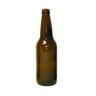 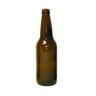 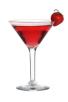 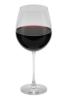 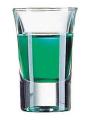 2034SUNMONTUESWEDTHURSFRISAT1 New Year’s234567J891011121314A1516 M. L. King 1718192021N222324252627282930311234F5678 91011E121314 Valentine’s Day 15161718B1920 Presidents’ Day2122 2324252627281 234M567891011A121314151617 St. Patrick’s Day 18 R192021222324252627282930311A2  34 Passover567  Good Friday8P9  Easter1011 1213 14 15R16  1718192021222324252627282930123456M78910111213A14 Mother’s Day151617181920Y212223242526272829 Memorial Day30312034SUNMONTUESWEDTHURSFRISAT123J45678910U11121314151617N18 Father’s Day1920212223242526272829301J234 Independence Day5678U9101112131415L1617181920212223242526272829303112345A6789101112U13141516171819G20212223242526272829303112S34 Labor Day56789E1011121314 Rosh Hashanah1516P17181920212223 Yom Kippur24252627282930 O12 34  567C89 Columbus Day1011121314T15161718192021222324252627282930 31 Halloween1 234N5678910 11 Veterans DayO12 131415161718V1920212223 Thanksgiving2425262728293012D3456   Hanukkah789E101112 13141516 C171819202122232425 Christmas26 2728293031 New Years Eve